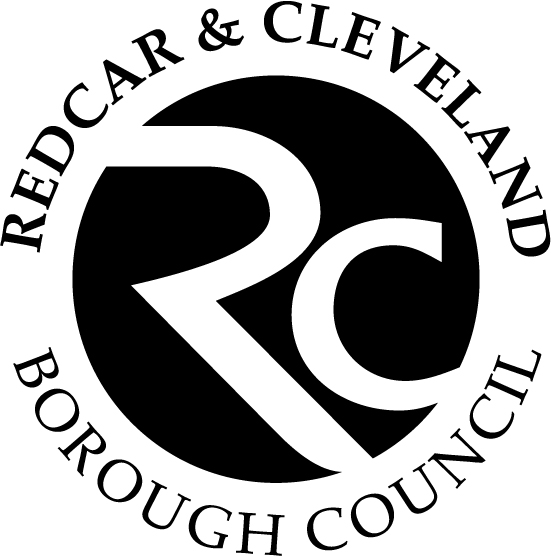 The Council is required to keep and have regard to a register of people who are interested in self-build or custom build housing projects by the Self-Build and Custom Housebuilding Act 2015. Completing this form will allow your details to be entered onto the register and will help us understand the nature of the demand for self-build and custom build plots in Redcar and Cleveland.We shall use the information to explore ways in which the Council could assist by linking available development plots with the demand for self-build. Registration does not guarantee that a suitable plot will be identified or become available.Contact DetailsIf you are members of one household who wish to acquire a serviced plot together, please nominate one member to be on the register.Title: First Names(s): Surname:Address 1:Address 2:Address 3:Address 4:Post Code: Email:Telephone:If you are applying on behalf of an association please include the following details:Association Name:Address if different to above:Number of serviced plots required:If you are applying on behalf of an association, please also ensure that the name, address, date of birth and nationality of each member of the association is provided with your application.What type of custom/self build project are you interested in? (tick all that apply)Would you be interested in working with a group?Location and Type of Propertya) Where in Redcar and Cleveland Borough would you consider buying a plot? Please include all areas you would consider.b) Are you interested in a plot in another Borough?c) If you are interested in plots outside of Redcar and Cleveland, do you agree to us sharing your details with the relevant local authority?Would you consider a custom/self build plot that was part of a larger new build development?Would you consider the conversion of an existing building into a custom home as an alternative to building a new dwelling?What size plot would you like? (tick all that apply)What type of house do you want to build? (tick all that apply)How many bedrooms would you prefer? (tick all that apply)Your CircumstancesHave you had previous experience of a custom/self build project?How do you intend to finance the project?If you are a homeowner, would you have to sell your property to fund your project?Do you already have a plot for your project?When would you be able to progress if a plot becomes available?Eligibility for entry on the RegisterTo be eligible for entry on the register every individual and every member of an association of individuals must be:aged 18 or older;a British citizen, a national of a EEA State other than the United Kingdom, or a national of Switzerland; andseeking (either alone or with others) to acquire a serviced plot of land in the borough of Redcar and Cleveland to build a house to occupy as that individual’s sole or main residence.To confirm that you and/or every member of the association of individuals meets the eligibility criteria please tick the following box. Removal of entry from the RegisterShould you wish to have your details removed from the register in the future please send a written request to the address below. In the case of an association, the written request should be made by the lead contact on the original application or by such person as the authority considers to be acting on behalf of the association.Data ProtectionWe treat any personal information you provide in confidence under the Data Protection Act 1998 and only use it for a legal reason or the purpose it is given. We will not pass identifiable information to anyone outside the Council without the written consent of the person who registered their details.Please return completed forms to:Planning StrategyRedcar and Cleveland Borough CouncilRedcar and Cleveland HouseKirkleatham StreetRedcarYorkshireTS10 1RTOr via email to:strategic.planning@redcar-cleveland.gov.ukDate of birthNationalityIndividual self build – You oversee the design and build of your own home. Part of the build may be carried out by a contractor.Individual developer led build – You purchase a plot and a design and build service is provided by a developer.Group self build – You are part of group who design and build their own homes. Some of the build may be carried out by a contractor.Developer led group build – You are part of a group which commissions a developer to carry out the design and buildNot sureOther (please explain below)YesNoNot sureAlready part of a groupYesNoMaybeIf yes, which Borough/s?YesNoYesNoMaybeYesNoMaybeBelow 150m2250m2 – 300m2Not Sure150m2 – 200m2300m2 – 350m2200m2 – 250m2350m2 – 400m2Other (please give approximate area in square metres) Other (please give approximate area in square metres) Other (please give approximate area in square metres) Other (please give approximate area in square metres) Other (please give approximate area in square metres) Other (please give approximate area in square metres) Detached houseDetached bungalowSemi-detached houseSemi-detached bungalowTerraced houseApartment/flatNot sure1425 or more3Not sureYesNoSelf fundingFunding in PlaceFunding requiredYes NoNot sureYes (owned)Yes (not owned)NoIf yes, please provide details -If yes, please provide details -If yes, please provide details -If yes, please provide details -If yes, please provide details -If yes, please provide details -Within 12 months1-2 years2-5 yearsOver 5 yearsNot sure